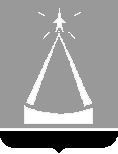 СОВЕТ ДЕПУТАТОВГОРОДСКОГО ОКРУГА ЛЫТКАРИНОРЕШЕНИЕ26.05.2022 № 221/28г.о. ЛыткариноО внесении изменений в Положение о земельном налоге на территории муниципального образования «Городской округ Лыткарино Московской области»В соответствии с абзацами третьим и четвертым пункта 1.15 статьи 284 Налогового кодекса Российской Федерации, статьей 26.37 Закона Московской области от 24.11.2004 №151/2004-ОЗ «О льготном налогообложении в Московской области» и в целях реализации комплексных мер поддержки организаций сферы информационно-коммуникационных технологий в условиях внешнего санкционного давления на экономику Российской Федерации,  Совет депутатов городского округа Лыткарино РЕШИЛ:Внести изменения в Положение о земельном налоге на территории муниципального образования «Городской округ Лыткарино Московской области», утвержденное решением Совета депутатов города Лыткарино Московской области от 01.11.2012  №307/35, согласно приложению.Направить изменения  в Положение о земельном налоге на территории муниципального образования «Городской округ Лыткарино Московской области» главе городского округа Лыткарино для подписания и опубликования.  Разместить настоящее решение на официальном сайте городского округа Лыткарино в сети «Интернет». Настоящее решение вступает в силу со дня его официального опубликования, распространяется на правоотношения, возникшие с 1 января 2022 года, и действует до 1 января 2025 года. Председатель Совета депутатовгородского округа Лыткарино                                                               Е.В. Серёгин                                                         Приложение                                                                                       к решению Совета депутатов      городского округа Лыткарино                                                                               от  26.05.2022  № 221/28Изменения в Положение о земельном налоге на территории муниципального образования «Городской округ Лыткарино Московской области»1. Дополнить пунктом 3.5 следующего содержания:«3.5.Налоговая льгота в виде уменьшения на 50 процентов исчисленной суммы земельного налога в отношении земельных участков, находящихся в собственности, постоянном (бессрочном) пользовании или пожизненном наследуемом владении организаций, осуществляющих деятельность в области информационных технологий, разрабатывающих и реализующих разработанные ими программы для ЭВМ, базы данных на материальном носителе или в форме электронного документа по каналам связи независимо от вида договора и (или) оказывающих услуги (выполняющих работы) по разработке, адаптации, модификации программ для ЭВМ, баз данных (программных средств и информационных продуктов вычислительной техники), устанавливающих, тестирующих и сопровождающих программы для ЭВМ, базы данных.Налоговая льгота предоставляется при следующих условиях:- наличие государственной аккредитации организации, осуществляющей деятельность в области информационных технологий, полученной в порядке, установленном Правительством Российской Федерации;- доля доходов организации от деятельности в области информационных технологий по итогам налогового периода должна составлять не менее 90 процентов в сумме всех доходов организации за указанный период. В случае, если по итогам налогового периода, организация не выполняет хотя бы одно из условий, указанных в абзацах третьем и четвертом  настоящего пункта, а также в случае лишения её государственной аккредитации,  организация лишается права использовать налоговую льготу с начала налогового периода, в котором допущено несоответствие указанным условиям либо она лишена государственной аккредитации.».2. Пункт 3.5 Положения о земельном налоге на территории муниципального образования «Городской округ Лыткарино Московской области» считать пунктом 3.6.Глава городского округа Лыткарино                                                   К.А. Кравцов